2019. gada            	Noteikumi Nr.Rīgā	(prot. Nr.            . §)Grozījumi Ministru kabineta 2010. gada 28. decembra noteikumos Nr. 1220 "Asignējumu piešķiršanas un izpildes kārtība"Izdoti saskaņā ar Likuma par budžetu un finanšu vadību24. panta otro daļu un 47. panta 4.1 daļuIzdarīt Ministru kabineta 2010. gada 28. decembra noteikumos Nr. 1220 "Asignējumu piešķiršanas un izpildes kārtība" (Latvijas Vēstnesis, 2010, 206. nr.; 2011, 202. nr.; 2012, 121. nr.; 2014, 138. nr.; 2018, 133., 246. nr.) šādus grozījumus: Svītrot noteikumu tekstā vārdus un skaitli “vai iesniedz Valsts kasē pieteikumu par līdzekļu pārgrāmatošanu uz norādīto valsts pamatbudžeta izdevumu kontu (5. pielikums)”;Aizstāt 34.1 un 34.3 punktā vārdus “Valsts kase nodrošina elektronisko informācijas apmaiņu” ar vārdiem “nodrošina informācijas apriti, izmantojot Valsts kases e-pakalpojumus”;Aizstāt 38. punktā vārdus “ministriju, centrālo valsts iestāžu un pašvaldību budžeta pārskatu informācijas sistēmā” ar vārdiem “e-pakalpojumā ePārskati”;Aizstāt 39.1. apakšpunktā vārdus “deviņpadsmitajai darbdienai” ar skaitli un vārdu “18. janvārim”; Aizstāt 39.2. apakšpunktā vārdus “divdesmit otrajai darbdienai” ar skaitli un vārdu “21. janvārim”; Izteikt 45. punkta ievaddaļu šādā redakcijā:“45. Ja budžeta izpildītājiem valsts pamatbudžeta kontos iepriekšējā gada beigās saglabājies līdzekļu atlikums no maksas pakalpojumiem un citiem pašu ieņēmumiem vai ārvalstu finanšu palīdzības, tai skaitā transferta, kas saņemts no citas ministrijas, pašvaldības, no valsts budžeta daļēji finansētas atvasinātas publiskas personas vai budžeta nefinansētas iestādes, budžeta izpildītājs līdz kārtējā saimnieciskā gada 8. janvārim iesniedz datorrakstā aizpildītu pieteikumu par atlikuma uz iepriekšējā saimnieciskā gada beigām pārgrāmatošanu (4. pielikums) elektroniska dokumenta veidā, kurš apliecināts ar drošu elektronisko parakstu atbilstoši normatīvajiem aktiem elektronisko dokumentu noformēšanas un aprites jomā un nosūta uz Valsts kases oficiālo elektronisko adresi, un Valsts kase līdz kārtējā saimnieciskā gada 15. janvārim līdzekļu atlikumu ieskaita:”;Izteikt 45.1 punktu šādā redakcijā:“45.1 Ja budžeta izpildītājiem valsts pamatbudžeta kontos iepriekšējā gada beigās saglabājies līdzekļu atlikums no maksas pakalpojumiem un citiem pašu ieņēmumiem vai ārvalstu finanšu palīdzības, tai skaitā transferta, kas saņemts no citas ministrijas, pašvaldības, no valsts budžeta daļēji finansētas atvasinātas publiskas personas vai budžeta nefinansētas iestādes, un budžeta izpildītājs nav iesniedzis saskaņā ar šo noteikumu 45. punktu pieteikumu par atlikuma uz iepriekšējā saimnieciskā gada beigām pārgrāmatošanu, Valsts kase līdzekļu atlikumu līdz kārtējā saimnieciskā gada 15. janvārim ieskaita valsts budžeta ieņēmumos.“;Svītrot 47.1 punktā vārdus un skaitli “vai līdz kārtējā saimnieciskā gada piecpadsmitajai darbdienai iesniedz pieteikumu par atlikuma uz iepriekšējā saimnieciskā gada beigām pārgrāmatošanu (4. pielikums)”;Izteikt 49.punktu šādā redakcijā:“49. Valsts budžeta izpildītāji, kuri saimnieciskā gada laikā ir saņēmuši valsts pamatbudžeta kontā transferta ieņēmumus no dotācijas no vispārējiem ieņēmumiem vai no valsts speciālā budžeta, un nav tos izlietojuši, veic transferta atlikuma atmaksu līdz saimnieciskā gada beigām, piemērojot atbilstošos transferta ieņēmumu un izdevumu klasifikācijas kodus.“;Aizstāt 50. punktā vārdus “astoņpadsmitajai darbdienai” ar vārdu un skaitli “15. janvārim”;Papildināt noteikumu IV nodaļu ar 50.1 punktu šādā redakcijā: “50.1 Ja šo noteikumu 39., 45., 45.1, 50.punktā minētais datums ir brīvdiena vai svētku diena, tad darbības saskaņā ar šo noteikumu 39., 45., 45.1, 50. punktu  veic līdz pēdējai darbdienai pirms brīvdienas vai svētku dienas. Izteikt 4. pielikumu šādā redakcijā:"4. pielikums Ministru kabineta 2010. gada 28. decembra noteikumiem Nr. 1220Valsts kaseiPieteikums 
par atlikuma uz iepriekšējā saimnieciskā gada beigām
pārgrāmatošanuDatums skatāms laika zīmogā*	Nr. ______________Nosaukums __________________________________________________ Reģistrācijas Nr. ________________1. Pārgrāmatot kā atlikumu uz šā gada sākumu:2. Slēgt kā neizmantotos asignējumus, samazinot dotāciju no vispārējiem ieņēmumiem vai dotāciju no vispārējiem ieņēmumiem atmaksām valsts pamatbudžetā:Pieteikuma sagatavotājs ________________________________	Tālrunis	__________________ E-pasts __________________	(vārds, uzvārds)			*Dokuments ir parakstīts ar drošu elektronisko parakstu “;Svītrot 5.pielikumu.Šo noteikumu 1.12. apakšpunkts stājas spēkā 2020. gada 9. janvārī.Noteikumi stājas spēkā 2020. gada 1. janvārī.Ministru prezidents	A. K. Kariņš Finanšu ministrs	J. ReirsInformācija par klientuInformācija par atlikuma uz iepriekšējā saimnieciskā gada beigām pārgrāmatošanu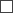 ieņēmumu no maksas pakalpojumiem un citiem pašu ieņēmumiem vai transferta atlikumu – ar finansēšanas klasifikācijas kodu F210100101ieņēmumu no ārvalstu finanšu palīdzības vai transferta atlikumu – ar finansēšanas klasifikācijas kodu F210100102No kontaUz kontuSumma (euro)KontāSumma (euro)Iestādes vadītājs/pilnvarotā persona(paraksts*)                  __________________________________(vārds, uzvārds)